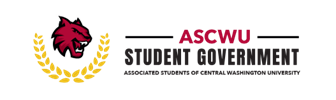 27 November 2023 | SURC Pit CALL TO ORDER President Cantu calls the meeting to order at 3:06 PM in the SURC PitROLL CALL Malik Cantu, President Nick Villa, Executive Vice Charles Johnson, Senate Speaker Michelle Carrillo, Director of Governmental Affairs Gerardo Castillo, Director of Student Life & Facilities  Director Castillo reads the land acknowledgment.APPROVAL OF MINUTES Meeting minutes were postponed.APPROVAL OF AGENDA Director Carrillo motions to approve the agenda. Director Castillo seconds the motion.Motion passes as recorded.OFFICER REPORT President Cantu has been on the search for basic needs coordinator and has had many candidates. They expect to be meeting with the WSA board members sometime in December. Also, would like to coordinate an Emergency General Assembly meeting to go over the unfinished business.Executive Vice President Villa has been working on how to involve the satellite campuses into the public meetings.Senate Speaker Johnson had no reports at this time.Director Castillo had a one on one with joey to see how the transition into the liaison position will look like for them while remaining in the director position. they have also been working on the t-shirts, goodies, lodging, and food expenses for Lobby Day.Director Castillo has no reports at this time. OLD BUSINESS There is no old business.NEW BUSINESS WSA Fee AllocationLast year the WSA fee was set at $1 but wanted to increase it to $2. CWU had pass this increased fee but now they are trying to see what solutions are available to make the extra funds to be more equitable and fair. The goal would be to hopefully have a preferred option by December if possible.Senate Speaker Johnson agrees that having some extra votes seems slightly silly and would like to see if it is possible to have CWU agenda items make it in the official WSA Agenda.Director Carrillo confirms that all CWU items made it onto the agenda already.Director Carrillo asked how many more votes CWU would gain?President Cantu responded that the total would be 10 votes. So, giving that we have 6 already we would be gaining 4.Senate Speaker Johnson motions to recognize public comment during discussion. Director Carrillo seconds the motion.Motion passes as recorded.Floor was open to public comment:RHA member asked what is WSA and how does the fee impact WSA?Director Carrillo informed the student with a summary about WSA.Senate Speaker Johnson mentioned what is the feedback from the other campuses regarding the matter.Support for Working WildcatsStudents are trying to create a union for the student employees to give them a voice at the discussion table like the faculty has. There is currently a Instagram account for the union and they will be having an event coming up as well.A question was brought up about what student employees qualify for this union?Executive Vice President Villa responded that currently it is just grad assistants but if the bill at Lobby Day passes, then it will allow all student employees to be included.Executive Vice President Villa motions to write a letter of support for Working Wildcats. Director Carrillo seconds the motion.Motion passes as recorded.Moving forward there will be a discussion to make sure everyone’s opinion will be taken into account.New Committee ProposalExecutive Vice President Villa explains that the committee will hold someone from every satellite campus so that way student government will be more visible and accessible to all. This will also make it easier to communicate with the other campuses to discuss everyone’s current topics.Executive Vice President Villa motions to create a new outreach committee. Director Castillo seconds the motion.Senate Speaker Johnson would like see more drawn out blueprint of the purpose and overall plan. Executive Vice President Villa will amend the agenda item to the next meeting when the outline can be presented.*Advisor Joey has joined the meeting*JSA BannerThe total cost to buy the JSA ESC banner is $320.Senate Speaker Johnson motions to cover the cost for the banner. Executive Vice President Villa seconds the motion.Motion passes as recorded.ADVISOR REPORTSAdvisor Joey Bryant informs that the new work stations will be delivered tomorrow so the old chairs need to be cleared out by today.ANNOUNCEMENTSMulti-cultural center: this week the consultants will be here tomorrow at 2pm beginning with a cite walk tomorrow 2-4 or Wednesday from 9-4 and will be meeting at the SURC wildcat statue. On Wednesday and Thursday morning meeting will cover what students would like to see in those spaces and encourages all interested to attend to gain as much feedback as possible.Senate meetings SURC 137 B at 4pmEqui-tea radio show is live on Fridays at 11am and now ASCWU will also have its own radio show called wellington recalls so don’t miss out our first show at 4pm on December 7th.Holliday party this Monday on dead day, there will be some festive music snacks and cocoa bar from 12-4 on Monday in ASCWU officeRHA vice president geo attended the conference in Riverside California. They learned some new events that other schools have done and got ideas for what CWU can do in the future. This Wednesday there is a RHA Meeting and this weeks theme is PJ’s PUBLIC COMMENTChristmas Carol last showing don’t miss out!!Ware fair this week too !!ADJOURNMENTPresident Cantu adjourned the meeting at 3:45 PM. Director Name:In Favor:Against:Abstained:President CantuExc. Vice President VillaXSenate Speaker JohnsonXDir. Gov. Affairs CarrilloXDir. Stud. Life & Fac. CastilloXDir. Equity &Multicul. GranadosDirector Name:In Favor:Against:Abstained:President CantuExc. Vice President VillaXSenate Speaker JohnsonXDir. Gov. Affairs CarrilloXDir. Stud. Life & Fac. CastilloXDir. Equity &Multicul. GranadosDirector Name:In Favor:Against:Abstained:President CantuExc. Vice President VillaXSenate Speaker JohnsonXDir. Gov. Affairs CarrilloXDir. Stud. Life & Fac. CastilloXDir. Equity &Multicul. GranadosDirector Name:In Favor:Against:Abstained:President CantuExc. Vice President VillaXSenate Speaker JohnsonXDir. Gov. Affairs CarrilloXDir. Stud. Life & Fac. CastilloXDir. Equity &Multicul. Granados